Meals x $4.50 =  ________Paid by:  check #  _______         November 2019Child’s Name_________________________Classroom_________________________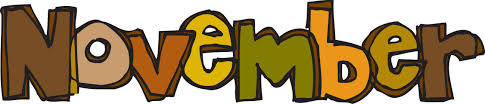 MondayTuesdayWednesdayThursdayFriday4Pasta w/Turkey Bolognese Sauce, Roasted Seasonal Veggies, Fresh FruitBaked Chicken Nuggets, Roasted Seasonal Veggies, Fresh FruitBaked Quorn Nuggets, Roasted Seasonal Veggies, Fresh Fruit5Breakfast for Lunch--Pancakes, Eggs, Lyonnaise Potatoes, Fresh FruitBaked Ziti, Roasted Seasonal Veggies, Garlic Bread, Fresh FruitPasta w/Olive Oil, Garlic Bread, Roasted Seasonal Veggies, Fresh Fruit6Lean Ground Beef & Cheese Enchiladas, Rice & Beans, Fresh FruitCheese Enchiladas, Rice & Beans, Fresh FruitGrilled Cheese, Roasted Seasonal Veggies, Fresh Fruit7BBQ Chicken, Baked Beans, Corn Bread, Fresh FruitBBQ Chicken Sandwich, Baked Beans, Corn Bread, Fresh FruitMac & Cheese, Roasted Seasonal Veggies, Fresh Fruit8Pulled Beef & Cheese Nachos, Black Beans, Fresh FruitCheese Pizza, Veggies & Dip, Fresh FruitCheese Pizza, Veggie Chips, Fresh Fruit11VETERAN’S DAY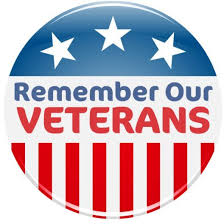 12Baked Chicken Nuggets, Roasted Seasonal Veggies, Fresh FruitBaked Quorn Nuggets, Roasted Seasonal Veggies, Fresh FruitCheese Tortellini w/Tomato Sauce, Roasted Seasonal Veggies, Fresh Fruit13Chicken Teriyaki Bowl (Chicken over Fried Rice), Steamed Veggies, Fresh FruitTeriyaki Chicken Sandwich, Steamed Veggies, Fresh FruitGrilled Cheese, Roasted Seasonal Veggies, Fresh Fruit14Lean Beef Burgers, Roasted Seasonal Veggies, Fresh FruitLean Beef Meatballs w/Tomato Sauce, Roll, Roasted Seasonal Veggies, Fresh FruitMac & Cheese, Roasted Seasonal Veggies, Fresh Fruit15Fish Tacos w/Slaw, Roasted Potatoes, Fresh FruitCheese Pizza, Veggies & Dip, Fresh FruitCheese Pizza, Veggie Chips, Fresh Fruit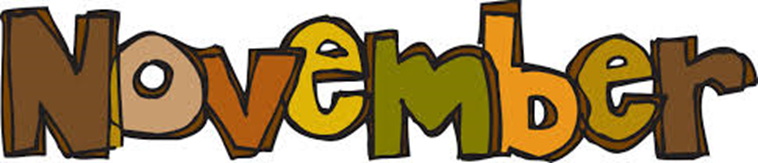 MondayTuesdayWednesdayThursdayFriday18Pasta w/Low Fat Alfredo Sauce w/Chicken, Roasted Seasonal Veggies, Fresh FruitBaked Chicken Nuggets, Glazed Carrots, Fresh FruitBaked Quorn Nuggets, Glazed Carrots, Fresh Fruit19Lean Beef Tacos, Rice & Beans, Fresh FruitVeggie Crumble Tacos, Rice & Beans, Fresh FruitPasta w/Tomato Sauce, Roasted Seasonal Veggies, Fresh Fruit20Lemon Pepper Chicken w/Lo Mein Noodles, Steamed Veggies, Fresh FruitBuffalo Chicken & Blue Cheese Sandwich, Roasted Potatoes, Fresh FruitGrilled Cheese, Roasted Potatoes, Fresh Fruit21Turkey Meatball Sub, Roasted Seasonal Veggies, Fresh FruitTurkey Meatballs w/Tomato Sauce, Roll, Roasted Seasonal Veggies, Fresh FruitMac & Cheese, Roasted Seasonal Veggies, Fresh Fruit22Chicken Chop w/Saffron Rice, Black Beans, Roasted Seasonal Veggies, Fresh FruitCheese Pizza, Veggies & Dip, Fresh FruitCheese Pizza, Veggie Chips, Fresh Fruit25Baked Chicken Nuggets, Roasted Seasonal Veggies, Fresh FruitBaked Quorn Nuggets, Roasted Seasonal Veggies, Fresh FruitPasta Ponza Parmesan w/Turkey Crumbles, Roasted Seasonal Veggies, Fresh Fruit26Lean Beef Gyro w/Sautéed Tomatoes, Onions & Peppers, WW Pita Bread, Roasted Potatoes, Fresh FruitCheese Ravioli w/Tomato Sauce, Roasted Seasonal Veggies, Fresh FruitCheese Ravioli w/Olive Oil, Roasted Seasonal Veggies, Fresh Fruit27“Make Your Own Yummy...” Chicken Fajitas, Brown Rice, Black Beans, Fresh Fruit“Make Your Own Yummy...” Tofu Fajitas, Brown Rice, Black Beans, Fresh FruitGrilled Cheese, Roasted Seasonal Veggies, Fresh Fruit28HAPPY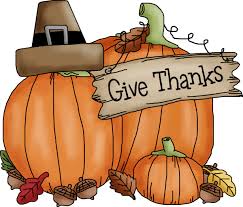 THANKSGIVING29NO YUMMY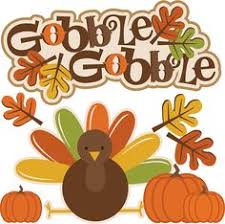         LUNCHESBring lunch from home